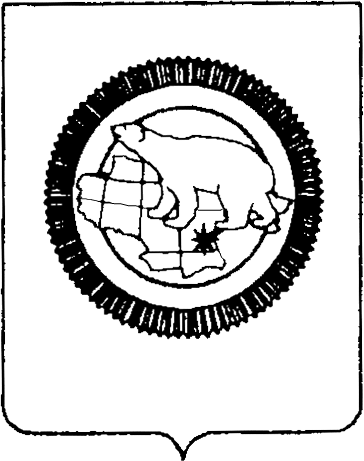 ДЕПАРТАМЕНТ ОБРАЗОВАНИЯ И НАУКИ ЧУКОТСКОГО АВТОНОМНОГО ОКРУГАул. Беринга, д. . Анадырь, Чукотский автономный округ, 689000,Е-mail: info@edu.chukotka-gov.ru; факс: (427-22) 2-44-76; телефон:(427-22) 6-22-76, 6-45-87, 6-04-70, 6-25-94СПРАВКАо формах межконфессионального взаимодействияДепартамент образования и науки Чукотского автономного округа не имеет сведений о формах межконфессионального взаимодействия, т.к. межконфессиональное взаимодействие осуществляется между религиозными конфессиями, организациями и согласно статье 14 Конституции РФ все религиозные объединения действуют отдельно от государства и все они равны перед законом.Вместе с тем, с целью формирования толерантного отношения ко всем конфессиям, вероисповеданиям в образовательных организациях Чукотского автономного округа проводится систематическая работа, направленная на гармонизацию межконфессиональных, межэтнических отношений, формирование толерантного отношения к национальным культурам и религиям народов Российской Федерации.Система гармонизации межконфессиональных отношений в образовательной среде в Чукотском автономном округе состоит из мероприятий, включающих получение теоретических знаний и воспитания подрастающего поколения, содействия формированию личности на основе присущей российскому обществу системы ценностей.Теоретические знания обучающиеся получают в рамках изучения предмета «Основы религиозных культур и светской этики».На уроках «Основы религиозных культур и светской этики» обучающиеся получают: навыки готовности к нравственному самосовершенствованию, духовному саморазвитию; знакомство с основными нормами светской и религиозной морали, понимание их значения в выстраивании конструктивных отношений в семье и обществе; понимание значения нравственности, веры и религии в жизни человека и общества; формирование первоначальных представлений о светской этике, о традиционных религиях, их роли в культуре, истории и современности России; первоначальные представления об исторической роли традиционных религий в становлении российской государственности; становление внутренней установки личности поступать согласно своей совести; воспитание нравственности, основанной на свободе совести и вероисповедания, духовных традициях народов России; осознание ценности человеческой жизни.Основополагающим стержнем воспитательной работы образовательных организаций является духовно-нравственное воспитание обучающихся на основе приоритетности таких ценностей, как гражданственность и патриотизм, чувство гордости за свою большую и малую Родину, уважение к истории и культуре всех народов, населяющих Россию. Отсутствие конфликтов на религиозной почве основывается на признании поликультурного и полиэтнического построения общества Российской Федерации, поэтому изучение и популяризация традиционной нематериальной культуры народов Российской Федерации имеет важную роль в воспитании подрастающего поколенияВ целях развития культуры межнационального общения подрастающего поколения; формирования приверженности идеям интернационализма, дружбы, равенства, взаимопомощи народов; воспитания уважительного отношения к национальному достоинству людей, их чувствам, религиозным убеждениям, Департаментом образования и науки Чукотского автономного округа проведены следующие мероприятия:1. Окружной творческий конкурс «Моя многонациональная Родина», который проводился по номинациям: «Лучший рисунок по теме «Моя многонациональная Родина»»; «Лучшая фотография» по теме «Моя многонациональная Родина»; «Лучшее стихотворение по теме «Моя многонациональная Родина».2. Окружной творческий конкурс «Сказки на ночь», где оцениваются иллюстрации к сказкам народов России по номинациям: «художественный рисунок» и «коллаж, инсталляция»;3. Ежегодно проводится региональный этап Всероссийского конкурса в области педагогики, воспитания и работы с детьми и молодежью до 20 лет «За нравственный подвиг учителя», организаторами регионального этапа Конкурса являются Департамент образования и науки Чукотского автономного округа и Анадырская и Чукотская Епархия Русской Православной Церкви.Конкурс проводится по следующим номинациям: «За организацию духовно-нравственного воспитания в рамках образовательного учреждения»; «Лучшая программа духовно-нравственного и гражданско-патриотического воспитания детей и молодежи»; «Лучшая методическая разработка по предметам: Основы религиозных культур и светской этики (ОРКСЭ), Основы духовно-нравственной культуры народов России (ОДНКНР)»; «Лучший образовательный издательский проект года»;4. Ежегодно проводится Окружная молодежная гуманитарная конференции в рамках Международный Рождественских образовательных чтений. Конференция проводилась по 4 секциям:- «Культура. Искусство. Литературное творчество»;- «Образование. Воспитание. Религия»;- «История. Общество. Право»;- «Добровольчество. Миссионерство. Социальное служение».В конференции кроме очного участия, было предусмотрено заочное участие, т.е. возможность представить свои доклады была у всех желающих в возрасте от 14 до 35 лет, из всех муниципальных районов и городских округов Чукотки. Всего Научным советом конференции было рассмотрено 47 докладов, из них: 10 докладов были отмечены дипломами 1 степени, 13 - дипломами 2 степени и 18 - дипломами 3 степени.Сразу три педагогических работника Чукотского автономного округа приняли участие в XXIX Международных Рождественских образовательных чтениях в Москве. Все они представляли школу № 1 города Анадыря. Все трое проявили активное участие в мероприятиях, прошедших в рамках Окружных Рождественских чтений, а также являются лауреатами регионального этапа Всероссийского конкурса в области педагогики, воспитания и работы с детьми и молодежью до 20 лет под названием «За нравственный подвиг учителя».;5. Грантовая поддержка мероприятий дополнительного образования и воспитания. Департаментом образования и науки Чукотского автономного округа ежегодно предоставляются гранты из окружного бюджета в форме субсидий образовательным организациям на реализацию проектов в области образования (спортивно-оздоровительных, духовно-нравственных, социальных, общеинтелектуальных, общекультурных) в целях поощрения лучших образовательных организаций Чукотского автономного округа и повышения их конкурентоспособности. В 2020 году гранты в объеме 790 тысяч рублей на указанные цели выделены 7 организациям.6. Ежегодно молодежным общественным объединениям округа из регионального бюджета выделяются денежные гранты (безвозмездная помощь) на реализацию социально-значимых проектов. В 2020 году денежные гранты получили 12 молодежных общественных объединений на общую сумму 4 млн рублей для реализации проектов по таким направлениям как: военно-патриотическое, спортивное, культурно-досуговое, социальное, краеведческое. Основные направления молодёжных проектов, на которые будут выделены гранты это - летняя занятость детей и молодёжи, патриотическое воспитание, вовлечение детей и молодежи в занятия физической культурой и спортом, формирование здорового образа жизни, профилактика асоциальных явлений в молодежной среде7. Повышение квалификации педагогических работников по следующей тематике:- «Совершенствование профессиональных компетенций преподавателей предметных областей «ОРКСЭ» и «ОДНКНР» в условиях реализации ФГОС»;- «Система краеведческой работы в образовательных организациях ЧАО»;- «Руководство деятельностью творческого коллектива»;- «Современные формы и методы гражданско-патриотического воспитания детей и подростков в общеобразовательных организациях в условиях реализации ФГОС нового поколения».Сложившиеся в образовательных организациях Чукотского автономного округа формы работы по гармонизации межконфессиональных отношений дают положительные результаты: отсутствие конфликтов на межнациональной/межконфессиональной почве, отсутствие подростково-молодежных формирований деструктивной религиозно-экстремистской направленности и т.п. И.о. начальника Департамента                                                                    Т.П. Крючкова